MUNICIPIO DE ZAPOTLAN EL GRANDE, JALISCO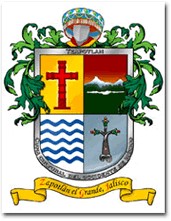 Sistema Integral de Contabilidad GubernamentalANALISIS DE MOVIMIENTOS CONTABLESGASTOS DE REPRESENTACION, VIATICOS Y VIAJES OFICIALES DE FUNCIONARIOS PUBLICOS. MES DE MAYO 2018.FECHANOMBRE Y PUESTO, ORIGEN,FECHA Y HORA DE SALIDA Y LLEGADA, AGENDA DE ACTIVIDADES Y RESULTADOSIMPORTE02/05/2018VIATICOS A  ISIDRO TRINIDAD FELICIANO ALEJANDRO BERNABE CLARA OROZCO CAMPOS SALIENDO DE CIUDAD GUZMAN CON DESTINO A GUADALAJARA EL 26 DE ABBRIL 2018   REGRESANDO EL CON EL DESGLOSE DE LOS SIGUIENTES GASTOS :  ALIMENTOS $ 623.00 AGENDA DE ACTIVIDADES:  CIU62302/05/2018VIATICOS A MIGUEL VAZQUEZ VILLALVAZO; JEFE CATASTRO MPAL; DIA 13 ABR 18 SDA 08:00 Y REG 18:00 HRS; A CD GUADALAJARA, JAL. P/ASISTIR A SEGUNDA SESION ORDINARIA DEL CONSEJO TECNICO CATASTRAL DEL ESTADO. SE CUMPLIO CON ASISTENCIA EN TIEMPO Y FORMA. ALIMENTOS20002/05/2018VIATICOS A LETICIA MAGAÑA OLIVARES; PERSONAL OFICIALIA MAYOR; DIA 18 ABR 18 SDA 05:50 Y REG 16:00 HRS DEL DIA 21 ABR 18; A CD GUADALAJARA, JAL. A LAS INSTALACIONES DEL SALON VOLCANES HOTEL EJECUTIVO EXPRESS P/ASISTIR AL SEMINARIO DE ACCESO A LA JUSTICIA P4,922.0002/05/2018VIATICOS A NICANOR ROJO AGUILAR; POLICIA Y PERSONAL SEGURIDAD PUBLICA; DIA 12 ABR 18 SDA 04:30 Y REG 18:00 HRS; A CD GUADALAJARA, JAL. A LAS INSTALACIONES DEL CENTRO ESTATAL DE CONTROL Y CONFIANZA P/TRASLADAR A PERSONAL DE SEGURIDAD PUBLICA A REALIZAR EXA326.5002/05/2018VIATICOS A LUIS RAMIRO LEGUER; TOPOGRAFO DE OBRAS PUBLICAS; DIA 17 ABR 18 SDA 08:30 Y REG 15:30 HRS; A CD GUADALAJARA, JAL. A LAS INSTALACIONES DE ECO EQUIPOS Y CONSUMIBLES DE OCCIDENTE, PARA LLEVAR ESTACION TOTAL A REVISION. SE ENTREGO EN TIEMPO Y FORMA.257.0002/05/2018VIATICOS A ISIDRO TRINIDAD FELICIANO; POLICIA Y PERSONAL SEGURIDAD PUBLICA; DIA 19 ABR 18 SDA 04:30 Y REG 17:00 HRS; A CD GUADALAJARA, JAL. A LAS INSTALACIONES DEL CENTRO ESTATAL DE CONTROL Y CONFIANZA P/TRASLADAR A PERSONAL DE SEGURIDAD PUBLICA A REALIZA300.0002/05/2018VIATICOS A LUCIO FLORES MALDONADO; POLICIA Y PERSONAL SEGURIDAD PUBLICA; DIA 30 ABR 18 SDA 04:30 Y REG 18:00 HRS; A CD GUADALAJARA, JAL. A LAS INSTALACIONES DEL CENTRO ESTATAL DE CONTROL Y CONFIANZA P/TRASLADAR A PERSONAL DE SEGURIDAD PUBLICA A REALIZAR E300.0004/05/2018VIATICOS A ENORY BARRAGAN SALCEDO; JEFE Y PERSONAL DE TECNOLOGIAS; DIA 30 ABR 18 SDA 09:00 Y REG 20:00 HRS; A CD GUADALAJARA, JAL, A LAS INSTALACIONES DEL INSTITUTO DE TRANSPARENCIA, INFORMACION PUBLICA DE JALISCO(ITEI), A CAPACITACION SOBRE LEY DE PROTEC1,009.0004/05/2018VIATICOS A ALEJANDRO ESPINOZA OROZCO; PERSONAL OBRAS PUBLICAS, DIA 25 ABR 18 SDA 04:00 Y REG 22:00 HRS; A CD MEXICO, DF, A LAS INSTALACIONES DE SRIA DE COMUNICACIONES Y TRANSPORTE A ENTREGAR INFORMACION DEL MPIO. SE CUMPLIO CON ENTREGA EN TIEMPO Y FORMA. 57307/05/2018VIATICOS A ALEJANDRO EELIZONDO ANDRADE; POLICIA Y PERSONAL SEGURIDAD PUBLICA, DIA 02 MAYO 18 SDA 04:30 Y REG 15:00 HRS; A CD GUADALAJARA, JAL. A LAS INSTALACIONES DEL CONSEJO ESTATAL DE CONTROL Y CONFIANZA P/TRASLADAR A PERSONAL DE SEGURIDAD PUBLICA A REA126.0008/05/2018VIATICOS A EDUARDO MARTINEZ TEJEDA; COORDINADOR UNIDAD JURIDICA, DIA 20 ABR 18 SDA 08:00 Y REG 18:45 HRS; A CD GUADALAJARA, JAL. A LAS INSTALACIONES DEL JUZGADO DE DISTRITO A PRESENTACION DE INFORMACION Y AL TRIBUNAL DE LOS AMDVO P/PRESENTACION DE DIVERSO83908/05/2018VIATICOS A EDUARDO MARTINEZ TEJEDA; COORDINADOR UNIDAD JURIDICA, DIA 27 ABR 18 SDA 08:00 Y REG 19:30 HRS; A CD GUADALAJARA, JAL. A LAS INSTALACIONES DEL TRIBUNAL DE LO ADMVO, TRIBUNAL DE ARBITRAJE E IMSS, P/REALIZAR TRAMITES ADMVOS DEL MPIO. SE CUMPLIO CO1,028.0008/05/2018VIATICOS A EDUARDO MARTINEZ TEJEDA; COORDINADOR UNIDAD JURIDICA, DIA 04 MAYO 18 SDA 08:00 Y REG 18:50 HRS; A CD GUADALAJARA, JAL. A LAS INSTALACIONES DE CIUDAD JUDICIAL FEDERAL, FISCALIA GENERAL DEL EDO Y PENSIONES DEL ESTADO, A REALIZAR TRAMITES ADMVOS D96908/05/2018VIATICOS A ALEJANDRO ESPINOZA OROZCO; PERSONAL OBRAS PUBLICAS, DIA 24 ABR 18 SDA 11:00 Y REG 20:00 HRS; A CD GUADALAJARA, JAL. A LAS INSTALACIONES DE LA AUDITORIA SUPERIOR P/ENTREGA DE INFORMACION COMPLEMENTARIA DEL MPIO. SE CUMPLIO CON ENTREGA EN TIEMPO 38608/05/2018VIATICOS A JOSE LUIS COVARRUBIAS GARCIA; JEFE Y PERSONAL OBRAS PUBLICAS; DIA 26 ABR 18 SDA 08:30 Y REG 16:50 HRS; A CD TLAQUEPAQUE, JAL. A LAS INSTALACIONES DEL MUSEO REGIONAL DE CERAMICA P/ASISTIR AL TALLER DE ULTIMAS ACTUALIZACIONES DE LA LEY DE ASENTAM1,118.0009/05/2018VIATICOS A ALFONSO FREGOSO VARGAS; JEFE COPLADEMUN; DIA 23 ABR 18 SDA 06:40 Y REG 17:30 HRS; A CD GUADALAJARA, JAL. A LAS INSTALACIONES DE LA SIOP P/REALIZAR TRAMITES ADMVOS DEL MPIO. SE CUMPLIO CON TRAMITES EN TIEMPO Y FORMA. ALIMENTOS $ 183 CASETAS $83 28409/05/2018VIATICOS AL C. HORACIO CONTRERAS GARCIA, A LA CIUDAD DE GUAADALAJARA EL DIA 04 DE MAYO DEL RPESENTE A LA CIUDAD DE GUADALAJARA AL CONSEJO ESTATAL DE SEGURIDAD PUBLICA A ENTREGA DE DOCUMENTACION. CASETAS:207, GASOLINA: 445.68 652.6810/05/2018VIATICOS A RODOLFO ESPINOZA PRECIADO; OFICIAL MAYOR; DIA 08 MAYO 18 SDA 08:00 Y REG 20:00 HRS; A CD GUADALAJARA, JAL. A LAS INSTALACIONES DE LA COPARMEX A REUNION DEL CONSEJO DIRECTIVO. SE CUMPLIO CON ASISTENCIA A REUNION EN TIEMPO Y FORMA. ALIMENTOS $ 351,190.0011/05/2018SALIDA GDL. PERSONAL DE DESARROLLO ECONOMICO EL DIA 24/04/2018 47314/05/2018VIATICOS A  MARIO ALBERTO BARRERA DEL REAL SALIENDO DE CIUDAD GUZMAN CON DESTINO A GUADALAJARA EL  27/04/2018 REGRESANDO EL CON EL DESGLOSE DE LOS SIGUIENTES GASTOS :  GASOLINA $ 550.00 AGENDA DE ACTIVIDADES: COMUDE GUADALAJARA RESULTADOS:  APOYO SOLICITA55014/05/2018VIATICOS A MIGUEL ANGEL DE LA CRUZ GOMEZ; AUXILIAR ADMVO PATRIMONIO; DIA 07 MZO 18 SDA 09:00 Y REG 18:00 HRS, A CD GUADALAJARA, JAL. A LAS INSTALACIONES VARIAS DEPENDENCIAS DEL ESTADO P/REALIZAR TRAMITES ADMINISTRATIVOS DEL MPIO. SE CUMPLIO CON TRAMITES E461.0014/05/2018VIATICOS A MIGUEL ANGEL DE LA CRUZ GOMEZ; AUXILIAR ADMVO PATRIMONIO; DIA 21 MZO 18 SDA 07:00 Y REG 19:00 HRS Y DIA 22 MZO 18 SDA 07:00 Y REG 15:30 HRS, A CD GUADALAJARA, JAL. A LAS INSTALACIONES DE VARIAS DEPENDENCIAS DEL ESTADO P/REALIZAR TRAMITES ADMINI557.0014/05/2018VIATICOS A MIGUEL ANGEL DE LA CRUZ GOMEZ; AUXILIAR ADMVO PATRIMONIO; DIA 23 MZO 18 SDA 11:18 Y REG 18:00 HRS Y DIA 27 MZO 18 SDA 07:00 Y REG 18:30 HRS, A CD GUADALAJARA, JAL. A LAS INSTALACIONES DE VARIAS DEPENDENCIAS DEL ESTADO P/REALIZAR TRAMITES ADMINI571.0014/05/2018VIATICOS A MIGUEL ANGEL DE LA CRUZ GOMEZ; AUXILIAR ADMVO PATRIMONIO; DIA 02 ABR18 SDA 07:30 Y REG 17:30 HRS, A CD GUADALAJARA, JAL. A LAS INSTALACIONES DE VARIAS DEPENDENCIAS DEL ESTADO P/REALIZAR TRAMITES ADMINISTRATIVOS DEL MPIO. SE CUMPLIO CON TRAMITES365.0014/05/2018VIATICOS A MIGUEL ANGEL DE LA CRUZ GOMEZ; AUXILIAR ADMVO PATRIMONIO; DIA 10 ABR 18 SDA 08:00 Y REG 18:00 HRS Y DIA 22 MZO 18 SDA 07:00 Y REG 17:00 HRS, A CD GUADALAJARA, JAL. A LAS INSTALACIONES DE VARIAS DEPENDENCIAS DEL ESTADO P/REALIZAR TRAMITES ADMINI592.0014/05/2018VIATICOS A MIGUEL ANGEL DE LA CRUZ GOMEZ; AUXILIAR ADMVO PATRIMONIO; DIA 13 ABR 18 SDA 07:00 Y REG 18:30 HRS Y DIA 16 ABR 18 SDA 10:30 Y REG 17:30 HRS, A CD GUADALAJARA, JAL. A LAS INSTALACIONES DE VARIAS DEPENDENCIAS DEL ESTADO P/REALIZAR TRAMITES ADMINI325.0014/05/2018VIATICOS A MIGUEL ANGEL DE LA CRUZ GOMEZ; AUXILIAR ADMVO PATRIMONIO; DIA 17 ABR 18 SDA 08:30 Y REG 15:30 HRS Y DIA 19 ABR18 SDA 09:00 Y REG 18:00 HRS, A CD GUADALAJARA, JAL. A LAS INSTALACIONES DE VARIAS DEPENDENCIAS DEL ESTADO P/REALIZAR TRAMITES ADMINIS452.0015/05/2018VIATICOS A JUAN PABLO FLORES SOLANO; POLICIA Y PERSONAL SEGURIDAD PUBLICA, DIA 15 MAYO 18 SDA 05:00 Y REG 17:00 HRS; A CD GUADALAJARA, JAL. A LAS INSTALACIONES DEL CONSEJO ESTATAL DE CONTROL Y CONFIANZA P/TRASLADAR A PERSONAL DE SEGURIDAD PUBLICA A REALIZ458.5016/05/2018BOLETO DE AVION EN SALIDA A MEXICO LOS DIAS 24 Y 25 DE ABRIL  HORACIO  CONTRERAS2,233.0016/05/2018BOLETO DE AVION SECRETARIA DE COMUNICACIONES Y TRANSPORTES EL DIA 25 DE ABRIL 2018 A NOMBRE DE ALEJANDRO ESPINOZA OROZCO, VIAJE A LA S.C.T. MEXICO ASISTIR A REUNION2,718.1616/05/2018BOLETO DE AVION EN SALIDA A MEXICO LOS DIAS 24 Y 25 DE ABRIL  HORACIO  CONTRERAS2,233.0016/05/2018VIATICOS A MIGUEL ANGEL DE LA CRUZ GOMEZ; AUXILIAR ADMVO PATRIMONIO; DIA 24 ABR 18 SDA 07:00 Y REG 18:30 HRS Y DIA 25 ABR 18 SDA 12:00 Y REG 17:30 HRS, A CD GUADALAJARA, JAL. A LAS INSTALACIONES DE VARIAS DEPENDENCIAS DEL ESTADO P/REALIZAR TRAMITES ADMINI668.0016/05/2018VIATICOS A MIGUEL ANGEL DE LA CRUZ GOMEZ; AUXILIAR ADMVO PATRIMONIO; DIA 27 ABR18 SDA 07:00 Y REG 16:00 HRS, A CD GUADALAJARA, JAL. A LAS INSTALACIONES DE VARIAS DEPENDENCIAS DEL ESTADO P/REALIZAR TRAMITES ADMINISTRATIVOS DEL MPIO. SE CUMPLIO CON TRAMITES564.0016/05/2018VIATICOS A MIGUEL ANGEL DE LA CRUZ GOMEZ; AUXILIAR ADMVO PATRIMONIO; DIA 02 MAYO 18 SDA 18:00 Y REG 24:00 HRS, A CD GUADALAJARA, JAL. A LAS INSTALACIONES DEL AEROPUERTO P/RECOGERY TRASLADAR A ESTA CIUDAD A PERSONAL DE OBRAS PUBLICAS. SE CUMPLIO CON TRASLA630.0017/05/2018VIATICOS A MIGUEL CARDENAS BELTRAN; JEFE DE PERSONAL Y PERSONAL SEGURIDAD PUBLICA; DIA 24 ABR 18 SDA 16:59 Y REG 23:47 HRS DEL DIA 25 ABR 18, A CD MEXICO D.F. A LAS INSTALACIONES DEL SECRETARIADO EJECUTIVO DEL SISTEMA NACIONAL DE SEGURIDAD PUBLICA, P/ASIS4,000.0018/05/2018VIATICOS A ALBERTO GUTIERREZ MORENO; JEFE Y PERSONAL DE PROTECCION CIVIL; DIA 15 MZO 18 SDA 06:00 Y REG 17:00 HRS DEL DIA 15 MZO 18, A CD GUADALAJARA, JAL. A LAS INSTALACIONES DE LA BASE DE BOMBEROS V,P/ASISTIR A CURSO TALLER PARA BUSQUEDA Y RESCATE EN ES41318/05/2018VIATICOS A CARLOS RUBEN CHALICO; OFICIAL BOMBERO Y JEFE DE PROTECCION CIVIL; DIA 18 MZO 18 SDA 16:00 Y REG 20:00 HRS DEL DIA 23 MZO 18, A CD GUADALAJARA, JAL. A LAS INSTALACIONES DE LA BASE DE BOMBEROS V,P/ASISTIR A CURSO TALLER T-BREC (BUSQUEDA Y RESCATE1,956.5018/05/2018HOSPEDAJE AL MTRO. RODOLFO ESPINOZA PRECIADO LOS DIAS 16 17 Y 18 DE MAYO 2018 3,888.0021/05/2018VIATICOS A ANTONIO ZAMORA VELAZCO SALIENDO DE CIUDAD GUZMAN CON DESTINO A GUADALAJARA EL   18 DE ABRIL /2018 REGRESANDO EL CON EL DESGLOSE DE LOS SIGUIENTES GASTOS : 550.00  AGENDA DE ACTIVIDADES: ENTREGA DE NOTIFICACIONES   RESULTADOS: CNTREGA DE NOTIFIC55021/05/2018VIATICOS A MIGUEL CARDENAS BELTRAN; JEFE DE PERSONAL Y PERSONAL SEGURIDAD PUBLICA; DIA 18 MAYO 18 SDA 10:44 Y REG 18:16 HRS, A CD GUADALAJARA, JAL. A LAS INSTALACIONES DEL SECRETARIADO EJECUTIVO DEL CONSEJO ESTATAL DE SEGURIDAD PUBLICA, P/ASISTIR A REUNIO1,040.0021/05/2018VIATICOS A JESUS ALBERTO ESPINOSA ARIAS  SALIENDO DE CIUDAD GUZMAN CON DESTINO A GUADALAJARA EL  02 DE MAYO 2018  REGRESANDO EL CON EL DESGLOSE DE LOS SIGUIENTES GASTOS :  ALIMENTOS $ 305.00 CASETAS $ 145.00 AGENDA DE ACTIVIDADES: DELEGACION DE SAGARPA  R45021/05/2018VIATICOS A OSCAR FAJARDO VELASCO SALIENDO DE CIUDAD GUZMAN CON DESTINO A GUADALAJARA EL  11 DE MAYO 2018 REGRESANDO EL CON EL DESGLOSE DE LOS SIGUIENTES GASTOS :  CASETAS % 83.00 GASOLINA $ 600.00 AGENDA DE ACTIVIDADES: CASA DE CULTURA VILLA PURIFICACION68322/05/2018VIATICOS A JOSE LUIS COVARRUBIAS GARCIA Y JUAN CARLOS BALTAZAR GARCIA SALIENDO DE CIUDAD GUZMAN CON DESTINO A GUADALAJARA EL 15 DE MAYO 2018  REGRESANDO EL CON EL DESGLOSE DE LOS SIGUIENTES GASTOS : ALIMENTOS $ 567.00  AGENDA DE ACTIVIDADES:  SEDATU RESUL56723/05/2018VIATICOS AL LIC. RODOLFO ESPINOZA PRECIADO, OFICIAL MAYOR ADMINISTRATIVO A LA CIUDA DE GUADALAJARA EL DIA 09 DE MAYO DEL PRESENTE, A LA SECRETARIA DE DESARROLLO ECONOMICO, PARA ASISTIR A LA ASAMBLEA DE UN FIDEICOMISO DEL PARQUE TECNOLOGICO AGROPECUARIO. A1,083.0023/05/2018VIATICOS A JOSE ROBERTO DOMINGUEZ; COORD DESARROLLO ECONOM; DIA 27 ABR 18 SDA 07:00 Y REG 18:00 HRS, A CD GUADALAJARA, JAL. A LAS INSTALACIONES DE LA IJALDEM P/ASISTIR A CAPACITACION. SE CUMPLIO CON ASISTENCIA EN TIEMPO Y FORMA. GASOLINA $ 550. TR 1748 Y 55023/05/2018VIATICOS A JOSE ROBERTO DOMINGUEZ; COORD DESARROLLO ECONOM; DIA 14 MAYO 18 SDA 08:00 Y REG 19:00 HRS, A CD GUADALAJARA, JAL. A LAS INSTALACIONES DE LA SEDECO PARA DAR SEGUIMIENTO CONVOCATORIAS. SE CUMPLIO CON SEGUIMIENTO EN TIEMPO Y FORMA. GASOLINA $ 355 1,049.0023/05/2018VIATICOS A JOSE ROBERTO DOMINGUEZ; COORD DESARROLLO ECONOM; DIA 16 MAYO 18 SDA 08:00 Y REG 20:00 HRS, A CD GUADALAJARA, JAL. A DIVERSAS DEPENDENCIAS DEL ESTADO PARA ENTREGA DE DOCUMENTOS. SE CUMPLIO CON ENTREGA EN TIEMPO Y FORMA. ALIMENTOS $139 CASETAS $289623/05/2018VIATICOS A ALFONSO FREGOSO VARGAS; JEFE Y PERSONAL DE COPLADEMUN; DIA 09 MAYO 18 SDA 07:00 Y REG 18:30 HRS, A CD GUADALAJARA, JAL. A LAS INSTALACIONES DE LA SRIA DE FINANZAS, JURIDICO Y PROGRAMACION Y PAGO, TRAMITES ADMVOS DEL MUNICIPIO. SE CUMPLIO CON TR42623/05/2018VIATICOS A LUCIO FLORES MALDONADO; POLICIA MUNICIPAL; DIA 15 MAYO 18 SDA 05:00 Y REG 18:00 HRS, A CD GUADALAJARA, JAL. A LAS INSTALACIONES DEL CENTRO ESTATAL DE CONTROL Y CONFIANZA, P/TRASLADO DE PERSONAL DE SEGURIDAD PUBLICA A REALIZAR EXAMENES CORRESPON593.0023/05/2018VIATICOS A LUCIO FLORES MALDONADO; POLICIA MUNICIPAL; DIA 18 MAYO 18 SDA 04:00 Y REG 17:30 HRS, A CD GUADALAJARA, JAL. A LAS INSTALACIONES DEL CENTRO ESTATAL DE CONTROL Y CONFIANZA, P/TRASLADO DE PERSONAL DE SEGURIDAD PUBLICA A REALIZAR EXAMENES CORRESPON607.0023/05/2018VIATICOS A ALEJANDRO ELIZONDO ANDRADE; POLICIA MUNICIPAL; DIA 11 MAYO 18 SDA 04:00 Y REG 16:00 HRS, A CD GUADALAJARA, JAL. A LAS INSTALACIONES DEL CENTRO ESTATAL DE CONTROL Y CONFIANZA, P/TRASLADO DE PERSONAL DE SEGURIDAD PUBLICA A REALIZAR EXAMENES CORRE663.0023/05/2018VIATICOS A ALEJANDRO ELIZONDO ANDRADE; POLICIA MUNICIPAL; DIA 14 MAYO 18 SDA 04:30 Y REG 18:00 HRS, A CD GUADALAJARA, JAL. A LAS INSTALACIONES DEL CENTRO ESTATAL DE CONTROL Y CONFIANZA, P/TRASLADO DE PERSONAL DE SEGURIDAD PUBLICA A REALIZAR EXAMENES CORRE623.0023/05/2018VIATICOS A ALEJANDRO ELIZONDO ANDRADE; POLICIA MUNICIPAL; DIA 17 MAYO 18 SDA 04:00 Y REG 21:00 HRS, A CD GUADALAJARA, JAL. A LAS INSTALACIONES DEL CENTRO ESTATAL DE CONTROL Y CONFIANZA, P/TRASLADO DE PERSONAL DE SEGURIDAD PUBLICA A REALIZAR EXAMENES CORRE505.0024/05/2018VIATICOS A LUIS ANDRES GALVAN GARCIA GUILLERMO PEREZ ROSAS  SALIENDO DE CIUDAD GUZMAN CON DESTINO A GUADALAJARA EL 02 DE MAYO 2018   REGRESANDO EL CON EL DESGLOSE DE LOS SIGUIENTES GASTOS :  ALIMENTOS $ 605.00 CASETAS$ 145.00 AGENDA DE ACTIVIDADES:  CONSE75024/05/2018VIATICOS A OCTAVIO NUÑEZ MACIEL  SALIENDO DE CIUDAD GUZMAN CON DESTINO A GUADALAJARA EL  20/04/2018 REGRESANDO EL 21/04/2018  CON EL DESGLOSE DE LOS SIGUIENTES GASTOS :  ALIMENTOS $ 68.50 CASETAS $ 661.00 GASOLINA $ 600.00 AGENDA DE ACTIVIDADES: CENTRO UN1,329.5024/05/2018VIATICOS AL C. LIC. ALEJANDRO BERNABE Y ARQ. HORACIO CONTRERAS GARCIA, EL DIA 18 DE MAYO DEL PRESENTE A LA CIUDAD DE GUADALAJRA A  CIUDAD JUDICIAL A ENTREGA DE DOCUMENTACION: ALIMENTOS: 378.8 CASETAS:228. RESULTADOS: ENTREGA DE INFORMACION. 606.8024/05/2018VIATICOS AL C. LUIS RAMIRO LEGUER NATHAL, EL DIA 22 DE MAYO DEL PRESENTE A LA CIUDAD DE GUADALAJARA A   EQUIPOS Y CONSUMIBLES: ALIMENTOS: 153 CASETAS:166. RESULTADOS: RECOGER EQUIPO TOPOGRAFICO.319.0025/05/2018VIATICOS A ANA BELEN ZUÑIGA CEBALLOS  SALIENDO DE CIUDAD GUZMAN CON DESTINO A GUADALAJARA EL  22 DE MAYO 2018   REGRESANDO EL CON EL DESGLOSE DE LOS SIGUIENTES GASTOS : ALIEMNTOS $ 350.00 CASETAS $ 166.00 GASOLINA $ 500.00 AGENDA DE ACTIVIDADES: CONTRALOR1,016.0028/05/2018VIATICOS AL LIC. EDUARDO MARTINEZ TEJEDA, DIRECTOR JURIDICO, EL DIA 18 DE MARZO DEL PRESENTE, A LA CIUDAD DE GUADALAJARA AL TRIBUNAL , EN CIUDAD JUDICIAL , GASTOS REALIZADOS: ALIMENTOS: 206, CASSETAS:228, RESUKTADOS OBTENIDOS: SE PRESENTA INFORMACION EN T43428/05/2018VIATICOS AL C. LIC. JESUS ALBERTO ESPINOZA ARIAS Y MTRO. OCTAVIO NUÑEZ MACIEL, , EL DIA 07 DE MAYO DEL PRESENTE A LA CIUDAD DE GUADALAJARA A LA CONAFOR,  ALIMENTOS: 628 CASETAS:145. RESULTADOS: AVANCES EN TRAMITES.77329/05/2018VIATICOS A EDUARDO MARTINEZ TEJEDA; COORDINADOR JURIDICO; DIA 15 MAYO 18 SDA 08:00 Y REG 19:45 HRS, A CD GUADALAJARA, JAL. A VARIAS DEPENDENCIAS DEL ESTADO P/REALIZAR TRAMITES ADMVOS DEL MUNICIPIO. SE CUMPLIO CON TRAMITES EN TIEMPO Y FORMA. ALIMENTOS $ 2489429/05/2018VIATICOS A LETICIA MAGAÑA OLIVARES; PERSONAL COPLADEMUN; DIA 02 MAYO 18 SDA 07:00 Y REG 18:00 HRS, A CD GUADALAJARA, JAL. A LAS INSTALACIONES DEL CONSEJO ESTATAL DE DERECHOS HUMANOS P/ASISTIR A REUNION ORDINARIA. SE CUMPLIO CON ASISTENCIA EN TIEMPO Y FORM90029/05/2018VIATICOS A LETICIA MAGAÑA OLIVARES; PERSONAL COPLADEMUN; DIA 16 MAYO 18 SDA 07:00 Y REG 18:00 HRS, A CD GUADALAJARA, JAL. A LAS INSTALACIONES DE LA UNIVA P/ASISTIR A REUNION DE TRABAJO DEL PROGRAMA ESTATAL DE EMPLEO. SE CUMPLIO CON ASISTENCIA EN TIEMPO Y 700.0029/05/2018VIATICOS A LETICIA MAGAÑA OLIVARES; PERSONAL COPLADEMUN; DIA 18 MAYO 18 SDA 07:00 Y REG 19:00 HRS DEL DIA 21 MAYO 18, A CD MANZANILLO, COL. A LAS INSTALACIONES DEL HOTEL TESORO P/ASISTIR A QUINTA CUMBRE NACIONAL GASTRONOMICA. SE CUMPLIO CON ASISTENCIA EN 5,990.0030/05/2018VIATICOS A ALBERTO GUTIERREZ MORENO; JEFE Y PERSONAL PROTECCION CIVIL; DIA 08 MAYO 18 SDA 07:00 Y REG 17:00 HRS, A CD TLAQUEPAQUE, JAL. A LAS INSTALACIONES DEL MUSEO REGIONAL DE CERAMICA, P/ASISTIR A TALLER DE ACTIVIDADES PARA LA PREVENCION, ALERTA, COMBA55030/05/2018VIATICOS A CARLOS RUBEN CHALICO; OFICIAL BOMBERO Y PERSONAL PROTECCION CIVIL; DIA 09 ABR 18 SDA 07:00 Y REG 17:30 HRS Y DIA 13 ABR 18 SDA 06:00 Y REG 17:30 HRS, A CD GUADALAJARA, JAL. A LAS INSTALACIONES DEL TELETON P/TRASLADO DEL C. JOSE MANUEL LUIS JUAN511.9030/05/2018VIATICOS A CARLOS RUBEN CHALICO; OFICIAL BOMBERO Y PERSONAL PROTECCION CIVIL; DIA 16 ABR 18 SDA 06:00 Y REG 17:30 HRS Y DIA 19 ABR 18 SDA 08:00 Y REG 18:00 HRS, A CD GUADALAJARA, JAL. A LAS INSTALACIONES DEL TELETON P/TRASLADO DEL C. JOSE MANUEL LUIS JUAN768.9030/05/2018VIATICOS A CARLOS RUBEN CHALICO; OFICIAL BOMBERO Y PERSONAL PROTECCION CIVIL; DIA 20 ABR 18 SDA 06:00 Y REG 18:00 HRS Y DIA 23 ABR 18 SDA 06:00 Y REG 18:00 HRS, A CD GUADALAJARA, JAL. A LAS INSTALACIONES DEL TELETON P/TRASLADO DEL C. JOSE MANUEL LUIS JUAN744.8030/05/2018VIATICOS A CARLOS RUBEN CHALICO; OFICIAL BOMBERO Y PERSONAL PROTECCION CIVIL; DIA 27 ABR 18 SDA 06:00 Y REG 17:30 HRS, A CD GUADALAJARA, JAL. A LAS INSTALACIONES DEL TELETON P/TRASLADO DEL C. JOSE MANUEL LUIS JUAN A RECIBIR TERAPIA FISICA. SE CUMPLIO CON 500.00